UnterrichtsbeispielThema:Wir werden RechenprofisThema:Wir werden RechenprofisThema:Wir werden RechenprofisKlasse/Jahrgang:  5. JahrgangsstufeThema:Wir werden RechenprofisThema:Wir werden RechenprofisThema:Wir werden RechenprofisZeitumfang:  ca. 24 UnterrichtsstundenAnknüpfung an den schulinternen Lehrplan der HauptschuleAnknüpfung an den Bildungsgang Geistige Entwicklung – Schülerin AAnknüpfung an den Bildungsgang Geistige Entwicklung – Schülerin BAnknüpfung an den Bildungsgang Geistige Entwicklung – Schülerin BArithmetik/Algebra Grundrechenarten: Addition, Subtraktion, Multiplikation und Division natürlicher Zahlen sowie, endlicher Dezimalbrüche, Addition und Subtraktion einfacher Brüche, schriftliche Division Begriffsbildung: Anteile, Bruchteile von Größen, Kürzen, Erweitern, RechentermDarstellung: Stellenwerttafel, Zahlenstrahl, Wortform, Bruch, endliche und periodische Dezimalzahl, ProzentzahlMittel, Median, Minimum, Maximum, SpannweiteSchwerpunkte der KompetenzentwicklungDie Lernenden...Konkretisierte Kompetenzerwartungen(Ari-1) führen Grundrechenarten in unterschiedlichen Darstellungen sowohl im Kopf als auch schriftlich durch und stellen Rechenschritte nachvollziehbar dar,(Ari-2) runden Zahlen im Kontext sinnvoll und wenden Überschlag und Probe als Kontrollstrategien an,(Ari-15) stellen Zahlen auf unterschiedlichen Weisen dar, vergleichen sie und wechseln situationsangemessen zwischen den verschiedenen Darstellungen,(Ari-16) schätzen Größen, wählen Einheiten von Größen situationsgerecht aus und wandeln sie um,Inhalt: Zahlen und Operationen ZahlverständnisFlexibles Zählen bis 10zählt ab einer beliebigen Stelle weiterGrundlegende Orientierung im Zahlenraum bis 10nutzt die Begriffe „größer“ / „kleiner“ und entsprechende mathematische Zeichen „<“ / „>“ sachgerechtnutzt den Begriff „gleich“ und das entsprechende mathematische Zeichen „=“ sachgerechtbenennt Vorgänger und Nachfolgerjeweils mit Gebärden oder mit der KommunikationshilfeStrukturierte Zahldarstellungen bis 10erkennt größere Anzahlen in unstrukturierten Mengen quasi-simultanstellt Mengen an strukturierten Anschauungshilfen darZahlzerlegungen in Teilmengen im Zahlenraum bis 10teilt Objektmenge in zwei Teilmengen aufzerlegt Mengen in „5 und …“OperationsverständnisGrundprinzip der Additionergänzt eine Menge durch Hinzufügen einzelner Elemente, damit eine vorgegebene Anzahl erreicht wirdkennt den Begriff „Plus“, um die Vergrößerung einer Ausgangsmenge zu beschreibenverwendet das Operationszeichen „+“ als Symbol der AdditionGrundprinzip der Umkehrbarkeitfügt eine bestimmte Anzahl hinzu und nimmt die gleiche Anzahl anschließend wieder wegGrundprinzip der Subtraktionvermindert eine Menge durch Wegnehmen einzelner Elemente, damit eine vorgegebene Anzahl erreicht wirdkennt den Begriff „Minus“, um die Verkleinerung einer Ausgangsmenge zu beschreibenverwendet das Operationszeichen „-“ als Symbol der SubtraktionZahlenrechnenSchnelles Kopfrechnenerfasst schnell strukturierte Anzahlen („Blitzsehen“)Inhalt: Zahlen und Operationen OperationsverständnisGrundprinzip der Umkehrbarkeitnutzt die zu einer Addition gehörende Subtraktionsaufgabe bzw. die zu einer Subtraktion gehörende AdditionsaufgabeZahlenrechnenVorteilhaftes Rechnen unter Ausnutzung von Zahlbeziehungen und Rechengesetzenbildet und löst Verdopplungsaufgaben im Zahlenraum bis 100bildet und löst Halbierungsaufgaben im Zahlenraum bis 100bildet und löst Tauschaufgaben der Addition im Zahlenraum bis 100 (Nutzung des Kommutativgesetzes)bildet und löst Nachbaraufgabenbildet und löst Analogieaufgaben löst ErgänzungsaufgabenSchnelles Kopfrechnenverdoppelt und halbiert im Zahlenraum bis 100Halbschriftliches Rechnenlöst Additions- und Subtraktionsaufgaben durch schrittweises Rechnenlöst Additionsaufgaben durch stellenweises Rechnen
Inhalt: Größen und MessenGeldRechnen mit Geldwandelt Geldbeträge von Euro in Cent um und umgekehrtrundet auf (auf ganze Euro, um an der Kasse einen ausreichenden Geldbetrag bereit halten zu können)berechnet einen Gesamtbetrag aus mehreren Teilbeträgen LängenRechnen mit Längengibt Längen in Kommaschreibweise anwandelt Längenmaße von cm in m um und umgekehrt (sowie ggf. in weitere Maßeinheiten)berechnet Gesamtstrecken und LängenunterschiedeInhalt: Zahlen und Operationen OperationsverständnisGrundprinzip der Umkehrbarkeitnutzt die zu einer Addition gehörende Subtraktionsaufgabe bzw. die zu einer Subtraktion gehörende AdditionsaufgabeZahlenrechnenVorteilhaftes Rechnen unter Ausnutzung von Zahlbeziehungen und Rechengesetzenbildet und löst Verdopplungsaufgaben im Zahlenraum bis 100bildet und löst Halbierungsaufgaben im Zahlenraum bis 100bildet und löst Tauschaufgaben der Addition im Zahlenraum bis 100 (Nutzung des Kommutativgesetzes)bildet und löst Nachbaraufgabenbildet und löst Analogieaufgaben löst ErgänzungsaufgabenSchnelles Kopfrechnenverdoppelt und halbiert im Zahlenraum bis 100Halbschriftliches Rechnenlöst Additions- und Subtraktionsaufgaben durch schrittweises Rechnenlöst Additionsaufgaben durch stellenweises Rechnen
Inhalt: Größen und MessenGeldRechnen mit Geldwandelt Geldbeträge von Euro in Cent um und umgekehrtrundet auf (auf ganze Euro, um an der Kasse einen ausreichenden Geldbetrag bereit halten zu können)berechnet einen Gesamtbetrag aus mehreren Teilbeträgen LängenRechnen mit Längengibt Längen in Kommaschreibweise anwandelt Längenmaße von cm in m um und umgekehrt (sowie ggf. in weitere Maßeinheiten)berechnet Gesamtstrecken und LängenunterschiedeSchwerpunkte der KompetenzentwicklungDie Lernenden...Prozessbezogene Kompetenzerwartungen(Ope-1) wenden grundlegende Kopfrechenfertigkeiten sicher an,(Ope-3) übersetzen symbolische und formale Sprache in natürliche Sprache und umgekehrt,(Ope-4) führen geeignete Rechenoperationen auf der Grundlage eines inhaltlichen Verständnisses durch,(Ope-6) führen Darstellungswechsel sicher aus, (Ope-7) führen Lösungs- und Kontrollverfahren sicher und effizient durch,(Mod-1) erfassen reale Situationen und beschreiben diese mit Worten und Skizzen,(Mod-2) stellen eigene Fragen zu realen Situationen, die mithilfe mathematischer Kenntnisse und Fertigkeiten beantwortet werden können,(Mod-3) treffen begründet Annahmen und nehmen Vereinfachungen realer Situationen vor,(Pro-5) nutzen heuristische Strategien und Prinzipien (Beispiele finden, Spezialfälle finden, Analogiebetrachtungen, Schätzen und Überschlagen, systematisches Probieren oder Ausschließen, Darstellungswechsel, Zerlegen und Ergänzen, Symmetrien verwenden, Invarianten finden, Zurückführen auf Bekanntes, Zerlegen in Teilprobleme, Fallunterscheidungen, Vorwärts- und Rückwärtsarbeiten, Schlussfolgern, Verallgemeinern), (MKR 6.3)(Arg-5) begründen Lösungswege und nutzen dabei mathematische Regeln bzw. Sätze und sachlogische Argumente,(Kom-6) verwenden in angemessenem Umfang die fachgebundene Sprache.Kompetenzbereich: Darstellen und Arbeiten mit Werkzeugenmathematische Darstellungen nutzennutzt bildliche Darstellungen / Abbildungen, um mathematische Sachzusammenhänge zu lösen (ikonisch)Wechsel von Darstellungsformen und -ebenenüberträgt Handlungen in bildliche Darstellungen oder in entsprechende mathematische Zeichen und umgekehrtKompetenzbereich: ModellierenVereinfachen und Strukturierennutzt die relevanten Informationen aus lebensweltbezogenen Situationen, bildlichen Darstellungen der Lebenswirklichkeit und RechengeschichtenKompetenzbereich: ProblemlösenZusammenhänge erkennen und nutzenerkennt einfache lineare ZusammenhängeKompetenzbereich: ArgumentierenVermutenstellt Fragen zu einem mathematischen ZusammenhangKompetenzbereich: KommunizierenFachsprache verwendenbenennt die Schlüsselbegriffe (eingebettet in Satzmuster) mit Gebärden oder mit der KommunikationshilfeKompetenzbereich: Darstellen und Arbeiten mit WerkzeugenWechsel von Darstellungsformen und -ebenenüberträgt Handlungen in bildliche Darstellungen oder in entsprechende mathematische Zeichen und umgekehrtwechselt zwischen mathematischen DarstellungenKompetenzbereich: ModellierenÜbersetzen in die Sprache der Mathematikordnet Handlungen, bildlichen Darstellungen, Rechengeschichten, Sachtexten und Sachaufgaben Operationen zu und umgekehrtnutzt Signalwörter, um entsprechende Rechenoperationen abzuleitenKompetenzbereich: ProblemlösenZusammenhänge erkennen und nutzenstellt Analogien herAnwenden von Lösungsstrategienwählt geeignete Arbeitsmittel (auch unter Verwendung digitaler Werkzeuge) zum Lösen von mathematischen Problemstellungen nutzt vorhandenes Wissen und VorerfahrungenKompetenzbereich: ArgumentierenBegründenvollzieht Begründungen nachformuliert eigene Begründungensetzt zur Begründung strukturierte Materialien und Zeichnungen einKompetenzbereich: KommunizierenFachsprache verwendenverwendet bei der Darstellung mathematischer Sachverhalte geeignete FachbegriffeKompetenzbereich: Darstellen und Arbeiten mit WerkzeugenWechsel von Darstellungsformen und -ebenenüberträgt Handlungen in bildliche Darstellungen oder in entsprechende mathematische Zeichen und umgekehrtwechselt zwischen mathematischen DarstellungenKompetenzbereich: ModellierenÜbersetzen in die Sprache der Mathematikordnet Handlungen, bildlichen Darstellungen, Rechengeschichten, Sachtexten und Sachaufgaben Operationen zu und umgekehrtnutzt Signalwörter, um entsprechende Rechenoperationen abzuleitenKompetenzbereich: ProblemlösenZusammenhänge erkennen und nutzenstellt Analogien herAnwenden von Lösungsstrategienwählt geeignete Arbeitsmittel (auch unter Verwendung digitaler Werkzeuge) zum Lösen von mathematischen Problemstellungen nutzt vorhandenes Wissen und VorerfahrungenKompetenzbereich: ArgumentierenBegründenvollzieht Begründungen nachformuliert eigene Begründungensetzt zur Begründung strukturierte Materialien und Zeichnungen einKompetenzbereich: KommunizierenFachsprache verwendenverwendet bei der Darstellung mathematischer Sachverhalte geeignete FachbegriffeEntwicklungsbereich: Motorik Gegenstände tragen, bewegen und handhaben (2.)Feinmotorischer Handgebrauch (2.3)Handhabenhandhabt einen Gegenstand mit den Fingern und Händen: hantiert, führt, malt, benutztGrafomotorikhält einen Stift im Zangengriff (Dreipunktgriff) zum Malen/Kritzelnhält ein Schreibgerät (u.a. Wachsmalkreide, digitaler Eingabestift, …) oder/und einen Stift im Zangengriff (im Dreipunktgriff) oder individuellem Griff zum SchreibenEntwicklungsbereich: Kognition Begriffsbildung und Vorstellung von der Welt (3.)Vergleichen (3.4)wählt ein prägnantes Merkmal für einen Vergleich ausberücksichtigt mehrere Merkmale beim Vergleichführt Vergleiche auf der ikonischen Ebene durchGliedern und Zusammensetzen (3.5)zerteilt Objekte fügt Objekte zusammen Ordnen/Kategorisieren (3.6)ordnet Objekte unter Berücksichtigung mehrerer KategorienBeurteilen, Problemlösen, Bewerten (5.)Lösen von Problemen (5.3)durch Versuch und Irrtumerprobt verschiedene Lösungswegedurch Einsichterkennt Beziehungen zwischen ElementenLernstrategien (6.)Strukturieren (6.6)Aufgabenorientiert sich an visuell vorgegebenen Aufgabenfolgen hakt erledigte Aufgaben ab Entwicklungsbereich: KommunikationFunktionen der Stimme und des Sprechens (1.)Stimmliche und sprachliche Äußerungen mit Hilfsmitteln (1.5)setzt technische Hilfsmittel lautsprachlich sprechend ein, u.a. Geräte mit elektronischer SprachausgabeÄußerungen produzieren (2.)Unterstützte Kommunikation (2.6)setzt gezielt körpereigene Kommunikationsformen (Gebärden) zur Mitteilung einnutzt elektronische Kommunikationshilfen (u.a. Hilfsmittel mit und ohne Sprachausgabe)setzt gezielt einfache elektronische Kommunikationshilfen zur Mitteilung einEntwicklungsbereich: Kognition Begriffsbildung und Vorstellung von der Welt (3.)Vergleichen (3.4)berücksichtigt mehrere Merkmale beim Vergleichführt Vergleiche auf der ikonischen oder symbolischen Ebene durch Gliedern und Zusammensetzen (3.5)zerlegt Handlungen in Teilschritte Ordnen/Kategorisieren (3.6)überträgt Wissen über eine Kategorie auf eine andere Kategorie Erkennen und Beschreiben von Gesetzmäßigkeiten (3.7)erkennt eine Abhängigkeit zwischen zwei EreignissenBeurteilen, Problemlösen, Bewerten (5.)Lösen von Problemen (5.3)durch Einsichterkennt Beziehungen zwischen Elementenbringt eigenes Wissen ein und knüpft an Vorerfahrungen andurch Strategielässt sich bei Misserfolgen nicht entmutigen und versucht etwas aus eigenem Antrieb immer wiedermittels Kreativität sammelt und/oder erprobt verschiedene Ideen für eine ProblemlösungÜberprüfen (5.4)zieht aus der Ergebnisanalyse Schlüsse für weitere Handlungen Bewerten (5.5)nutzt zur Kontrolle von Arbeiten ein Lösungsschema Lernstrategien (6.)Strukturieren (6.6)Aufgabenlegt Aufgabenschritte fest orientiert sich an visuell vorgegebenen Aufgabenfolgen hakt erledigte Aufgaben ab Entwicklungsbereich: Sozialisation Soziabilität – interpersonale Kompetenzen (5.)Interagieren gemäß sozialer Regeln (5.9)hält allgemein anerkannte sprachliche Umgangsformen einhält bekannte Regeln ein (u.a. Klassenregeln, Schulordnung)geht mit Konflikten gemäß sozialer Regeln umEntwicklungsbereich: Kognition Begriffsbildung und Vorstellung von der Welt (3.)Vergleichen (3.4)berücksichtigt mehrere Merkmale beim Vergleichführt Vergleiche auf der ikonischen oder symbolischen Ebene durch Gliedern und Zusammensetzen (3.5)zerlegt Handlungen in Teilschritte Ordnen/Kategorisieren (3.6)überträgt Wissen über eine Kategorie auf eine andere Kategorie Erkennen und Beschreiben von Gesetzmäßigkeiten (3.7)erkennt eine Abhängigkeit zwischen zwei EreignissenBeurteilen, Problemlösen, Bewerten (5.)Lösen von Problemen (5.3)durch Einsichterkennt Beziehungen zwischen Elementenbringt eigenes Wissen ein und knüpft an Vorerfahrungen andurch Strategielässt sich bei Misserfolgen nicht entmutigen und versucht etwas aus eigenem Antrieb immer wiedermittels Kreativität sammelt und/oder erprobt verschiedene Ideen für eine ProblemlösungÜberprüfen (5.4)zieht aus der Ergebnisanalyse Schlüsse für weitere Handlungen Bewerten (5.5)nutzt zur Kontrolle von Arbeiten ein Lösungsschema Lernstrategien (6.)Strukturieren (6.6)Aufgabenlegt Aufgabenschritte fest orientiert sich an visuell vorgegebenen Aufgabenfolgen hakt erledigte Aufgaben ab Entwicklungsbereich: Sozialisation Soziabilität – interpersonale Kompetenzen (5.)Interagieren gemäß sozialer Regeln (5.9)hält allgemein anerkannte sprachliche Umgangsformen einhält bekannte Regeln ein (u.a. Klassenregeln, Schulordnung)geht mit Konflikten gemäß sozialer Regeln umVorhabenbezogene Absprachen und EmpfehlungenZur Umsetzungnatürliche Zahlen in der Stellenwerttafel und als Wortform darstellennatürliche Zahlen rundennatürliche Zahlen vergleichen und ordnen (auch mit Hilfe des Zahlenstrahls)natürliche Zahlen am Zahlenstrahl darstellenGrößen schätzennatürliche Zahlen addieren, subtrahieren, multiplizieren und dividieren, sowohl im Kopf als auch schriftlichDie Lernenden vertiefen ihre Kenntnisse über die natürlichen Zahlen:Aufwärmübungen zum Rechnen – Darstellung von natürlichen Zahlen in Stellenwerttafeln und in WortformLevel 1 – Runden von ZahlenLevel 2 – Darstellung und Vergleich von natürlichen Zahlen am ZahlenstrahlLevel 3 – Schätzen von GrößenEndgegner – Aufstellen und Lösen von Rechentermen (im Kopf und schriftlich) (Buddy-Book)LebensplanungNutzung von Mathematikim täglichen Leben (z.B. Einkaufen, Rechnungen bezahlen, Kochen, Erledigung von Bankgeschäften, Planung von Reisen)bei der Berechnung von Einzelkosten in Bezug auf Gesamtkosten Zur Förderung der Sprachkompetenz Buddy-Book als  „Mathematisches Wörterbuch“ mit Fachbegriffen zu den Grundrechenarten erstellen.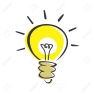 Didaktisch bzw. methodische Zugänge Verinnerlichung der Operationen durch handlungsorientiertes Vorgehen / handlungsbegleitendes Sprechen mit dem elektronischen Ausgabegerätbildliche Darstellungen in Form von „Rechengeschichten“ deuten, erzählen, durchdringen und in die Sprache der Mathematik übersetzenLernen in Zusammenhängen: Zwanzigerraum als natürliche Ganzheit (Strukturieren der Zahlen in 1er, 2er, 5er und 10er)Ablösung vom Abzählen:Nutzung der Hände für nicht-zählendes Rechnen: z.B. Finger-Anzahlen „auf einen Schlag“ zeigen lassen, Einsatz von (strukturierten) „Hand-Paketen“, …Blitz-Blick-Übungen mit strukturierten PunktedarstellungenZahlzerlegung zur Zahl 10 besonders in den Blick nehmen (Zehnerpartner / verliebte Zahlen)Auswahl strukturierter Anschauungsmittel, die in anderen Zahlenräumen fortsetzbar sind (‚weniger ist mehr‘)Vernetzung unterschiedlicher Darstellungsformen / mentales Operieren mit und ohne Darstellungen: enaktiv (u.a. mit Wendeplättchen), ikonisch (u.a. mit bildlichen Darstellungen des Zwanzigerfeldes) und symbolisch (mit Zahlen und Operationszeichen)integrierte Entwicklung der additiven Operationen (Addition und Subtraktion) in mehreren Durchgängen durch „fortschreitende Schematisierung“ (Ausgehen von additiven, umkehrbaren Sachsituationen)Automatisierung von Operationen erst am Ende des Lernprozesses, nachdem Lerninhalte einsichtsvoll erarbeitet wurden (bloßes Auswendiglernen vermeiden zugunsten eines Erwerbs von „verinnerlichten Vorstellungen“)Didaktisch bzw. methodische Zugänge Verinnerlichung der Operationen durch handlungsorientiertes Vorgehen / handlungsbegleitendes SprechenHunderterraum als natürliche Ganzheit und als Fortsetzung des Zwanzigerraums (Fortsetzung der 1er-, 2er-, 5er-, 10er-Strukturen, u.a. in 10er, 100er)Vernetzung unterschiedlicher Darstellungsformen / mentales Operieren mit und ohne Darstellungen:enaktiv (u.a. mit Einerwürfeln, Zehnerstangen, Hunderterplatte)ikonisch (u.a. mit bildlichen Darstellungen des Hunderterfeldes)symbolisch (mit Zahlen und Operationszeichen)beziehungsreiches Üben mit operativ-, problem- und sachstrukturierten ÜbungsformenThematisierung zentraler Rechengesetze bzw. -strategien: u.a. Verdopplungs-, Halbierungs-, Tausch-, Nachbar-, Analogie-, Ergänzungs- und UmkehraufgabenNutzung der Kernaufgaben des Einspluseins und Einsminuseins, um andere Aufgaben (verwandte Aufgaben / Nachbaraufgaben) durch Vergleichen und operative Veränderungen abzuleitenfortschreitende Schematisierung durch Nutzung halbschriftlicher Rechenstrategien (u.a. schrittweise oder stellenweise vorgehen), Aufgaben mit mehreren Summanden geschickt berechnenAutomatisierung von Operationen (Rechnen mit Zehnerzahlen, Addition und Subtraktion ZE +/- E) erst am Ende des Lernprozesses, nachdem Lerninhalte einsichtsvoll im Sinne von „verinnerlichten Vorstellungen“ erfasst wurden (bloßes Auswendiglernen hingegen wirkt sich nachteilig auf den weiteren Lernprozess aus)=> besonderes Augenmerk beim „Blitzrechnen“ wird dabei gerichtet auf:Zählen in Schritten (v.a. 2er-, 5er-, 10er-Schritte)quasi-simultane und strukturierte Zahlerfassung bei einfachen Additionen und Subtraktionen (eine Zahl ist einstellig oder eine glatte Zehnerzahl)soziale Regeln visualisieren (u.a. Klassenregeln, Arbeitsabläufe) / Feedback gebenUnterstützung bei Konflikten: Konfliktabläufe, Konfliktgespräche gemeinsam führen, Reflexionsbogen ausfüllenbei Bedarf: individueller Wechsel von Arbeits- und Auszeitphasen, individueller Wechsel der Sozialform (Einzel-/Partnerarbeit, Arbeiten in reizarmer Umgebung)feste/r Arbeitspartner/in für den Austausch verschriftlichter Aufgaben und ihrer LösungenDidaktisch bzw. methodische Zugänge Verinnerlichung der Operationen durch handlungsorientiertes Vorgehen / handlungsbegleitendes SprechenHunderterraum als natürliche Ganzheit und als Fortsetzung des Zwanzigerraums (Fortsetzung der 1er-, 2er-, 5er-, 10er-Strukturen, u.a. in 10er, 100er)Vernetzung unterschiedlicher Darstellungsformen / mentales Operieren mit und ohne Darstellungen:enaktiv (u.a. mit Einerwürfeln, Zehnerstangen, Hunderterplatte)ikonisch (u.a. mit bildlichen Darstellungen des Hunderterfeldes)symbolisch (mit Zahlen und Operationszeichen)beziehungsreiches Üben mit operativ-, problem- und sachstrukturierten ÜbungsformenThematisierung zentraler Rechengesetze bzw. -strategien: u.a. Verdopplungs-, Halbierungs-, Tausch-, Nachbar-, Analogie-, Ergänzungs- und UmkehraufgabenNutzung der Kernaufgaben des Einspluseins und Einsminuseins, um andere Aufgaben (verwandte Aufgaben / Nachbaraufgaben) durch Vergleichen und operative Veränderungen abzuleitenfortschreitende Schematisierung durch Nutzung halbschriftlicher Rechenstrategien (u.a. schrittweise oder stellenweise vorgehen), Aufgaben mit mehreren Summanden geschickt berechnenAutomatisierung von Operationen (Rechnen mit Zehnerzahlen, Addition und Subtraktion ZE +/- E) erst am Ende des Lernprozesses, nachdem Lerninhalte einsichtsvoll im Sinne von „verinnerlichten Vorstellungen“ erfasst wurden (bloßes Auswendiglernen hingegen wirkt sich nachteilig auf den weiteren Lernprozess aus)=> besonderes Augenmerk beim „Blitzrechnen“ wird dabei gerichtet auf:Zählen in Schritten (v.a. 2er-, 5er-, 10er-Schritte)quasi-simultane und strukturierte Zahlerfassung bei einfachen Additionen und Subtraktionen (eine Zahl ist einstellig oder eine glatte Zehnerzahl)soziale Regeln visualisieren (u.a. Klassenregeln, Arbeitsabläufe) / Feedback gebenUnterstützung bei Konflikten: Konfliktabläufe, Konfliktgespräche gemeinsam führen, Reflexionsbogen ausfüllenbei Bedarf: individueller Wechsel von Arbeits- und Auszeitphasen, individueller Wechsel der Sozialform (Einzel-/Partnerarbeit, Arbeiten in reizarmer Umgebung)feste/r Arbeitspartner/in für den Austausch verschriftlichter Aufgaben und ihrer LösungenVorhabenbezogene Absprachen und EmpfehlungenZur Umsetzungnatürliche Zahlen in der Stellenwerttafel und als Wortform darstellennatürliche Zahlen rundennatürliche Zahlen vergleichen und ordnen (auch mit Hilfe des Zahlenstrahls)natürliche Zahlen am Zahlenstrahl darstellenGrößen schätzennatürliche Zahlen addieren, subtrahieren, multiplizieren und dividieren, sowohl im Kopf als auch schriftlichDie Lernenden vertiefen ihre Kenntnisse über die natürlichen Zahlen:Aufwärmübungen zum Rechnen – Darstellung von natürlichen Zahlen in Stellenwerttafeln und in WortformLevel 1 – Runden von ZahlenLevel 2 – Darstellung und Vergleich von natürlichen Zahlen am ZahlenstrahlLevel 3 – Schätzen von GrößenEndgegner – Aufstellen und Lösen von Rechentermen (im Kopf und schriftlich) (Buddy-Book)LebensplanungNutzung von Mathematikim täglichen Leben (z.B. Einkaufen, Rechnungen bezahlen, Kochen, Erledigung von Bankgeschäften, Planung von Reisen)bei der Berechnung von Einzelkosten in Bezug auf Gesamtkosten Zur Förderung der Sprachkompetenz Buddy-Book als  „Mathematisches Wörterbuch“ mit Fachbegriffen zu den Grundrechenarten erstellen.Materialien/Medien/außerschulische Angebote Zentrales Anschauungsmittel:Zwanzigerfeld (in verschiedenen Formen: Rechenschiffchen, 20er-Abaco mit dreifarbigen Kugeln, bildhafte Darstellung mit Wendeplättchen und zum Einfärben)Weiteres Arbeitsmittel:Zwanzigerreihe (mit allen Zahlen, mit Ankerzahlen)strukturierte Übungsformate:ZahlenhäuserAktivitäten mit zwei oder drei WürfelnDarstellungsvernetzungsplakat mit Beispielen für Handlungszusammenhänge, Veranschaulichungen und Fachbegriffen (u.a. Addition, Subtraktion, plus, minus, gleich, ergibt, Ergebnis, 1. Zahl, 2. Zahl, hinzufügen, wegnehmen, abziehen, ergänzen)elektronisches SprachausgabegerätMaterialien/Medien/außerschulische Angebote Zentrales Anschauungsmittel:Hunderterfeld (in verschiedenen Formen: Rechenschiffchen im Hunderterrahmen, 100er-Abaco mit dreifarbigen Kugeln, bildhafte Darstellung mit Wendeplättchen und zum Einfärben)=> das Hunderterfeld setzt das Zwanzigerfeld fort und ist anschließend in das Tausenderbuch fortsetzbarWeitere Arbeitsmittel:Hundertertafel (mit allen Zahlen, mit Ankerzahlen)Wendekärtchen (auf der Vorderseite: Zahlen oder Rechenoperationen, auf der Rückseite: Punktmuster)Zahlenstrahl und ZahlenstrichSpiegel (zum Verdoppeln und Halbieren von Punktmustern)  strukturierte Übungsformate:Entdeckerpäckchen (Welche Aufgabe passt nicht dazu? Mit welcher Aufgabe geht es weiter?)Bestimmen von Geldbeträgen und Gesamtlängen von Wegensystematische MünzzerlegungenRechendreieckeZahlenmauernZahlenkettenZerlegungsbäumeLernprogramm zum Blitzrechnen: … Darstellungsvernetzungsplakate mit Beispielen für Handlungszusammenhänge, Veranschaulichungen und Fachbegriffen (u.a. Einer, Fünfer, Zehner, Hunderter, Startzahl, Zielzahl, tauschen, Tauschaufgabe, verändern, erhöhen, vermindern, Nachbaraufgabe)Materialien/Medien/außerschulische Angebote Zentrales Anschauungsmittel:Hunderterfeld (in verschiedenen Formen: Rechenschiffchen im Hunderterrahmen, 100er-Abaco mit dreifarbigen Kugeln, bildhafte Darstellung mit Wendeplättchen und zum Einfärben)=> das Hunderterfeld setzt das Zwanzigerfeld fort und ist anschließend in das Tausenderbuch fortsetzbarWeitere Arbeitsmittel:Hundertertafel (mit allen Zahlen, mit Ankerzahlen)Wendekärtchen (auf der Vorderseite: Zahlen oder Rechenoperationen, auf der Rückseite: Punktmuster)Zahlenstrahl und ZahlenstrichSpiegel (zum Verdoppeln und Halbieren von Punktmustern)  strukturierte Übungsformate:Entdeckerpäckchen (Welche Aufgabe passt nicht dazu? Mit welcher Aufgabe geht es weiter?)Bestimmen von Geldbeträgen und Gesamtlängen von Wegensystematische MünzzerlegungenRechendreieckeZahlenmauernZahlenkettenZerlegungsbäumeLernprogramm zum Blitzrechnen: … Darstellungsvernetzungsplakate mit Beispielen für Handlungszusammenhänge, Veranschaulichungen und Fachbegriffen (u.a. Einer, Fünfer, Zehner, Hunderter, Startzahl, Zielzahl, tauschen, Tauschaufgabe, verändern, erhöhen, vermindern, Nachbaraufgabe)Lernerfolgsüberprüfung/ Leistungsbewertung/Feedback bezogen auf Schülerin A:Beobachtung von Handlungsaufgaben, u.a. beim strukturierten Zählen unstrukturierter Materialien oder beim Lösen additiver Operationen mit konkreten AnschauungsmittelnDemonstration von Handlungsaufgaben, u.a. durch das Legenlassen von Plättchen zu vorgegebenen Aufgabenstellungen oder zur Fortsetzung von arithmetischen Musternmündliche Beiträge: u.a. Erklären oder Präsentieren von Vorgehensweisen, von Mustern, Strukturen oder (Zahl-) Beziehungen in Aufgaben schriftliche Formate: u.a. Auswertung von Arbeitsblättern bzw. kurzen schriftlichen Testsmultimodale angelegte Formate, u.a. Wochenarbeitspläne, die langfristige Anstrengungen im Lernprozess abbildenKompetenz/Checkliste für die selbstständige Nutzung des SprachausgabegerätsLernerfolgsüberprüfung/ Leistungsbewertung/Feedback bezogen auf Schüler B:Beobachtung von Handlungsaufgaben, u.a. beim Zahlenrechnen sowie beim Umgang mit Geld und LängenDemonstration von Handlungsaufgaben, u.a. durch das Erklären- und Begründenlassen von Aufgabenstellungen oder zur Fortsetzung von arithmetischen Musternmündliche Beiträge: u.a. Erklären oder Präsentieren von Vorgehensweisen, von Mustern, Strukturen oder (Zahl-) Beziehungen in Aufgaben schriftliche Formate: u.a. Auswertung von Arbeitsblättern bzw. kurzen schriftlichen Testsmultimodale angelegte Formate, u.a. Wochenarbeitspläne, Portfolios oder kleine Projektarbeiten, die langfristige Anstrengungen im Lernprozess abbildenLernerfolgsüberprüfung/ Leistungsbewertung/Feedback bezogen auf Schüler B:Beobachtung von Handlungsaufgaben, u.a. beim Zahlenrechnen sowie beim Umgang mit Geld und LängenDemonstration von Handlungsaufgaben, u.a. durch das Erklären- und Begründenlassen von Aufgabenstellungen oder zur Fortsetzung von arithmetischen Musternmündliche Beiträge: u.a. Erklären oder Präsentieren von Vorgehensweisen, von Mustern, Strukturen oder (Zahl-) Beziehungen in Aufgaben schriftliche Formate: u.a. Auswertung von Arbeitsblättern bzw. kurzen schriftlichen Testsmultimodale angelegte Formate, u.a. Wochenarbeitspläne, Portfolios oder kleine Projektarbeiten, die langfristige Anstrengungen im Lernprozess abbilden